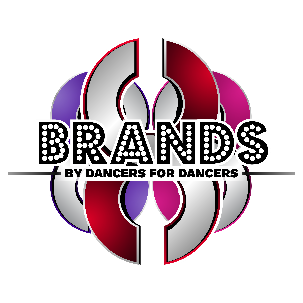 STAGE 8 DANCE BRANDS POLICIES AND PROCEDURES2023-2024Stage 8 Dance Brands are your partner in success.  Together we can ensure a fun, fair and professional event for everyone.  You acknowledge and agree that your program and all teams, coaches, directors, parents, and athletes competing at a Stage 8 Dance Brands event will adhere to the following Policies and Procedures.Gym/Studio Name ______________________________________ Program Name_________________________________________SPORTSMANSHIPYou agree to conduct yourself with the utmost respect and sportsmanship.You will be respectful of all programs, event staff and venue staff in attendance at the event.Stage 8 Dance Brands reserves the right to remove any person(s) at their events for showing unsportsmanlike conduct, unsafe or further unprofessional behavior to protect Stage 8 Dance Brands Dance Brands participants, staff, contractors, attendees and customers.GENERALYou will ensure that all parents, athletes, and coaches understand the guidelines and work together to follow said guidelines.Coaches will always wear their credentials during the events.USASF Member gyms will follow all USASF rules and regulations, including the PRC.All teams must be supervised during all official functions by a qualified coach/instructor.MUSIC, CHOREOGRAPHY, UNIFORMS, COSTUMESMusic will be uploaded to DanceBug and played for you in warm up’s and on stage. Music can be played with a CD, iPod, or iPhone.  If using iPod or iPhone, music must be downloaded, do not rely on WIFI at the event.  Device should be in airplane mode.  If you choose, music can be played with a CD, iPod, or iPhone.  If using iPod or iPhone, music must be downloaded, do not rely on WIFI at the event.  Device should be in airplane mode.  If your iPhone or iPod requires a lightning to aux cord YOU must supply the adapter cord/dongle.Copyright –All teams should ensure their team’s music complies with all applicable Copyright and Licensing laws.If there is a discrepancy at the event with your music, proof of purchase will be requested by a Stage 8 Dance Brands representative. Music labeled “radio” or “clean” is permissible if it is suitable for family audiences.Routine choreography, music, costuming (including make-up) should be appropriate and acceptable for family viewing. Vulgar or suggestive material is not permitted.Any team may be deducted for unsportsmanlike conduct on their scoresheet for areas C – F above.COACHES BACKGROUND CHECK (USASF Programs/teams only)Requirements to enter the warm-up room at a USASF Sanctioned events are as follows:Athlete – membership is current for the competition season and athlete is listed on the team roster as an active or reserve athlete for the team entering the warm-up room.Coach – membership is current for the competition season; coach is Green Light Background Checked and is listed on the roster as a coach for the team entering the warm-up room term. Other Personnel/Staff or Volunteer - Green Light Background Checked and listed on the Personnel Roster for non-coaching staff.CLICK ON LINK FOR MORE DETAILS - http://www.usasf.net/members/coaches_other_professionals/background/WARM UP POLICY – USASF - only coaches and personnel with USASF greenlight eligibility status will have access to the warm-up room and must wear the event-approved wristband given at coaches’ registration to access warm-ups. Only coaches and personnel listed on the roster for each team are permitted during the team warm-up time.  Studio and School team – only coaches and personnel wearing the event-approved wristband given at coaches’ registration are permitted to access warm-up. COVER -UP POLICY – Stage 8 Dance Brands follows the USASF Cover-up policy for all teams USASF, School, or Studio that is participating at our events. Athletes with non-full top uniforms must wear a t-shirt or other suitable cover up over their uniforms unless they are warming up as a team with coach supervision, in the warm-up area, traveling as a group directly to or from the warm up area or on the performance/awards stage.PERFORMANCE INTERRUPTION – We follow the USASF guidelines.The only individuals that may stop a routine for injury are:Competition officialsGym Owner/Coach from the team performingInjured IndividualUSASF Certified Legality OfficialStopping a Routine – An injured athlete may also create a potential safety hazard to other athletes because of the inability to hold, support, spot, or catch.  For the safety of all athletes competing, a routine should be interrupted in cases of:Obvious injury (i.e. athlete lands a tumble skill and falls to the floor and does not get back up)Perceived Injury (i.e. athlete is crying, keeps grabbing injured area and/or does not resume their role in the routine within 5 seconds of questionable injury.)Injured athlete leaving the competition floorBodily Fluids, including but not limited to vomit, blood (athlete has a nosebleed while competing)NOTE: If a routine is interrupted due to the above, it will be at the Competition Officials’ discretion whether that team will be allowed to perform again at a later time.Legality Officials – record the time in which the routine was stopped (Ex 1:27 mark) and the reason for stopping the routine in your USASF Legality Tracking Report.  If that team returns to perform a second time, please note if the perceived injured athlete is competing again.RETURNING TO COMPETITION Athlete – An injured participant MAY NOT return to the competition floor unless the Competition Officials receive clearance from all of the representatives listed below:Event medical personnel attending to that participantParent/Guardian (if present)Head coach/Gym owner of competing teamIn the event of a suspected head injury, the participant cannot return to perform without clearance from a licensed medical professional that has training related to head injuries.If an athlete is returning to perform ALL athletes’ safety MUST be considered.  (can the injured athlete properly base, lift be lifted, etc. without concern for the safety of the athletes being supported and/or supporting the injured participant?). Refer to USASF policies for substitution for the injured persons(s) (must be USASF athlete at the event, registered within the program and correct age for the team affected by the injury).Stage 8 Dance Brands events will allow the team to perform a second time and the team must agree to perform the routine full-out, but is only scored from the point of stopped music/injury time until to the end of timed routine.PERFORMANCE FLOOREntrances and exits to the performance floor must be done from the designated areas.  Please enter and exit in a timely manner.  No choreographed entrances will be permitted.Timing will begin with the first movement, voice, or note of music, whichever comes first. Timing will end with the last movement, last voice, or note of music, whichever comes last.Routine Length – see website Teams may not compromise the integrity of the performance surface. (Examples: residues from sprays, powders, oils, etc.) Teams are responsible for clearing the performance surface from debris. (Examples: poms, props, etc.)MEDIA POLICYStage 8 Dance Brands, LLC has permission to use the images, videos and statements of the attendee(s) including for commercial or promotional purposes via social media, mailings, electronic communication, web postings, and all other forums without further authorization or compensation from all participants and coaches at STAGE 8 DANCE BRANDS events.Stage 8 Dance Brands, LLC allows all paid customers to use their choice of cameras, however if any person(s) are found to be filming or photographing other teams or individuals other than their own gym or studio Stage 8 Dance Brands has the right to remove any person(s) and require immediate deletion of any images or videos.LOGO TRADEMARKNo program can use or replicate Stage 8 Dance Brands including Stage 8 Dance Brands trademark logos in any form including apparel, promotions or athlete awards unless written consent from Stage 8 Dance Brands, LLC. SCORINGStage 8 Dance Brands has an independent scoring system www.dancebug.com for dance events.  Visit www.stage8dancebrands.com for all score sheets templates and rubrics. Post event scoresheets and audio critiques will be available in your Dance Bug accountThe scoring representatives will only discuss your routine and scores.  You may not challenge scores or deductions of other teams at any time.DIVISION CHANGESNo division changes will be accepted two weeks prior to the start of the event.If you choose to change divisions within 2 weeks, you will be charged the new division team fee of $50 per change.PAYMENT POLICYREGISTER NOW to secure your program with Stage 8 Dance Brands events.  Final payment is due two weeks prior to the Friday of the event date your program is attending.CANCELLATION POLICYCancellation 3 weeks or more prior to the event - $100 cancellation fee will be subtracted from your total registration. If you have not made a payment, the cancellation fee will be charged to your program. The remaining amount will be refunded back to your program OR transferred to another Stage 8 Dance Brands event. Cancellation 2 weeks prior to the event - $150 cancellation fee will be subtracted from your total registration. If you have not made a payment, the cancellation fee will be charged to your program. The remaining amount can only be transferred to another Stage 8 Dance Brands event NOT refunded back. Cancellation 1 week prior to the event - $200 cancellation fee will be subtracted from your total registration. If you have not made a payment, the cancellation fee will be charged to your program. The remaining amount can only be transferred to another Stage 8 Dance Brands event NOT refunded back and used during the same competition season the cancellation occurred. THANK YOUStage 8 Dance Brands Thanks YOU for your participation, cooperation, and leadership!  Please feel free to contact cheryl@stage8dance.com with any questions, comments, suggestions that you may have!I agree and acknowledge that I am the gym/studio owner or program director.  I accept sole responsibility for communicating the above information with all coaches/directors and teams attending the Stage 8 Dance Brands events.  I will ensure that my gym/studio/program will comply with all policies and procedures.  My gym/studio/program will support the competition results and I will do my best to be a good role model for my teams/program.Owner/Program Director Name __________________________________________________________Owner/Program Director Signature___________________________________________Date_________